SUBMIT APPLICATIONS/UPDATES VIA EMAIL211 Monterey County / United Way Monterey County232 Monterey Street, Suite 200, Salinas, CA 93901211monterey@icfs.org * www.211montereycounty.org AGENCY APPLICATION/UPDATE FOR 2-1-1 MONTEREYAGENCY APPLICATION/UPDATE FOR 2-1-1 MONTEREYAGENCY APPLICATION/UPDATE FOR 2-1-1 MONTEREYAGENCY APPLICATION/UPDATE FOR 2-1-1 MONTEREYAGENCY APPLICATION/UPDATE FOR 2-1-1 MONTEREYAGENCY APPLICATION/UPDATE FOR 2-1-1 MONTEREYAGENCY APPLICATION/UPDATE FOR 2-1-1 MONTEREYAGENCY APPLICATION/UPDATE FOR 2-1-1 MONTEREYAGENCY APPLICATION/UPDATE FOR 2-1-1 MONTEREYAGENCY INFORMATIONAGENCY INFORMATIONAGENCY INFORMATIONAGENCY INFORMATIONAGENCY INFORMATIONAGENCY INFORMATIONAGENCY INFORMATIONAGENCY INFORMATIONAGENCY INFORMATIONInclusion CriteriaInclusion CriteriaInclusion CriteriaInclusion CriteriaInclusion CriteriaInclusion CriteriaInclusion CriteriaInclusion CriteriaInclusion CriteriaDoes your organization provide services that you believe are appropriate for inclusion in the 2-1-1 database, based the 2-1-1 Monterey County Inclusion/Exclusion Policy (available at www.211mc.org)?    Yes      NoDoes your organization provide services that you believe are appropriate for inclusion in the 2-1-1 database, based the 2-1-1 Monterey County Inclusion/Exclusion Policy (available at www.211mc.org)?    Yes      NoDoes your organization provide services that you believe are appropriate for inclusion in the 2-1-1 database, based the 2-1-1 Monterey County Inclusion/Exclusion Policy (available at www.211mc.org)?    Yes      NoDoes your organization provide services that you believe are appropriate for inclusion in the 2-1-1 database, based the 2-1-1 Monterey County Inclusion/Exclusion Policy (available at www.211mc.org)?    Yes      NoDoes your organization provide services that you believe are appropriate for inclusion in the 2-1-1 database, based the 2-1-1 Monterey County Inclusion/Exclusion Policy (available at www.211mc.org)?    Yes      NoDoes your organization provide services that you believe are appropriate for inclusion in the 2-1-1 database, based the 2-1-1 Monterey County Inclusion/Exclusion Policy (available at www.211mc.org)?    Yes      NoDoes your organization provide services that you believe are appropriate for inclusion in the 2-1-1 database, based the 2-1-1 Monterey County Inclusion/Exclusion Policy (available at www.211mc.org)?    Yes      NoDoes your organization provide services that you believe are appropriate for inclusion in the 2-1-1 database, based the 2-1-1 Monterey County Inclusion/Exclusion Policy (available at www.211mc.org)?    Yes      NoDoes your organization provide services that you believe are appropriate for inclusion in the 2-1-1 database, based the 2-1-1 Monterey County Inclusion/Exclusion Policy (available at www.211mc.org)?    Yes      NoHave you been in operation for at least six months?   Yes     NoHave you been in operation for at least six months?   Yes     NoHave you been in operation for at least six months?   Yes     NoHave you been in operation for at least six months?   Yes     NoHave you been in operation for at least six months?   Yes     NoHave you been in operation for at least six months?   Yes     NoHave you been in operation for at least six months?   Yes     NoHave you been in operation for at least six months?   Yes     NoHave you been in operation for at least six months?   Yes     NoAgency InformationAgency InformationAgency InformationAgency InformationAgency InformationAgency InformationAgency InformationAgency InformationAgency InformationAgency Name:                                                                                                                                  Agency Name:                                                                                                                                  Agency Name:                                                                                                                                  Agency Name:                                                                                                                                  Agency Name:                                                                                                                                  Agency Name:                                                                                                                                  Agency Name:                                                                                                                                  Agency Name:                                                                                                                                  Agency Name:                                                                                                                                  Is your agency also commonly known by another name or abbreviation:       Is your agency also commonly known by another name or abbreviation:       Is your agency also commonly known by another name or abbreviation:       Is your agency also commonly known by another name or abbreviation:       Is your agency also commonly known by another name or abbreviation:       Is your agency also commonly known by another name or abbreviation:       Is your agency also commonly known by another name or abbreviation:       Is your agency also commonly known by another name or abbreviation:       Is your agency also commonly known by another name or abbreviation:       Parent Agency (If legally part of another organization, department, division, etc. please provide legal name):       Parent Agency (If legally part of another organization, department, division, etc. please provide legal name):       Parent Agency (If legally part of another organization, department, division, etc. please provide legal name):       Parent Agency (If legally part of another organization, department, division, etc. please provide legal name):       Parent Agency (If legally part of another organization, department, division, etc. please provide legal name):       Parent Agency (If legally part of another organization, department, division, etc. please provide legal name):       Parent Agency (If legally part of another organization, department, division, etc. please provide legal name):       Parent Agency (If legally part of another organization, department, division, etc. please provide legal name):       Parent Agency (If legally part of another organization, department, division, etc. please provide legal name):       Agency Description (describe your agency in one or two sentences):  e.g. Nonprofit organization focused on supporting individuals with disabilities.Agency Description (describe your agency in one or two sentences):  e.g. Nonprofit organization focused on supporting individuals with disabilities.Agency Description (describe your agency in one or two sentences):  e.g. Nonprofit organization focused on supporting individuals with disabilities.Agency Type:  Nonprofit:    If Yes, what is your tax designation?   501(c)3     501(a)   No formal designation    Other:                                        Government/Public  Religiously Affiliated Organization (No formal legal designation) Membership Organization (No formal legal designation) For Profit/ProprietaryAgency Type:  Nonprofit:    If Yes, what is your tax designation?   501(c)3     501(a)   No formal designation    Other:                                        Government/Public  Religiously Affiliated Organization (No formal legal designation) Membership Organization (No formal legal designation) For Profit/ProprietaryAgency Type:  Nonprofit:    If Yes, what is your tax designation?   501(c)3     501(a)   No formal designation    Other:                                        Government/Public  Religiously Affiliated Organization (No formal legal designation) Membership Organization (No formal legal designation) For Profit/ProprietaryAgency Type:  Nonprofit:    If Yes, what is your tax designation?   501(c)3     501(a)   No formal designation    Other:                                        Government/Public  Religiously Affiliated Organization (No formal legal designation) Membership Organization (No formal legal designation) For Profit/ProprietaryAgency Type:  Nonprofit:    If Yes, what is your tax designation?   501(c)3     501(a)   No formal designation    Other:                                        Government/Public  Religiously Affiliated Organization (No formal legal designation) Membership Organization (No formal legal designation) For Profit/ProprietaryAgency Type:  Nonprofit:    If Yes, what is your tax designation?   501(c)3     501(a)   No formal designation    Other:                                        Government/Public  Religiously Affiliated Organization (No formal legal designation) Membership Organization (No formal legal designation) For Profit/ProprietaryAgency Type:  Nonprofit:    If Yes, what is your tax designation?   501(c)3     501(a)   No formal designation    Other:                                        Government/Public  Religiously Affiliated Organization (No formal legal designation) Membership Organization (No formal legal designation) For Profit/ProprietaryAgency Type:  Nonprofit:    If Yes, what is your tax designation?   501(c)3     501(a)   No formal designation    Other:                                        Government/Public  Religiously Affiliated Organization (No formal legal designation) Membership Organization (No formal legal designation) For Profit/ProprietaryAgency Type:  Nonprofit:    If Yes, what is your tax designation?   501(c)3     501(a)   No formal designation    Other:                                        Government/Public  Religiously Affiliated Organization (No formal legal designation) Membership Organization (No formal legal designation) For Profit/ProprietaryAgency Contact InformationAgency Contact InformationAgency Contact InformationAgency Contact InformationAgency Contact InformationAgency Contact InformationAgency Contact InformationAgency Contact InformationAgency Contact InformationAgency Website/URL:       Agency Website/URL:       Agency Website/URL:       Agency Website/URL:       Agency Website/URL:       Agency Website/URL:       Agency Email:      Agency Email:      Agency Email:      Is this physical address:  Confidential location 
 Wheelchair accessible Is this physical address:  Confidential location 
 Wheelchair accessible Agency Physical Address:     Agency Physical Address:     Agency Physical Address:     Agency Physical Address:     City, State: 
     City, State: 
     Zip: 
     Mailing Address  Same as aboveMailing Address  Same as aboveAgency Mailing Address:      Agency Mailing Address:      Agency Mailing Address:      Agency Mailing Address:      City, State:
     City, State:
     Zip:
     Agency Administration Phone #:      Agency Administration Phone #:      Agency Administration Phone #:      Agency Administration Phone #:      Agency Administration Phone #:      Agency Administration Phone #:      TDD/TTY #:             Fax #:      TDD/TTY #:             Fax #:      TDD/TTY #:             Fax #:      Agency Senior Executive (Name & Title) Phone:     Phone:     Phone:     Email:     Email:     Agency Primary Contact for 2-1-1 Updates (Name & Title) Phone:     Phone:     Phone:     Email:     Email:     Administration Office Hours: Monday	      Tuesday	      Wednesday	      Thursday	      Friday		      Saturday	      Sunday		     Administration Office Hours: Monday	      Tuesday	      Wednesday	      Thursday	      Friday		      Saturday	      Sunday		     Administration Office Hours: Monday	      Tuesday	      Wednesday	      Thursday	      Friday		      Saturday	      Sunday		     Administration Office Hours: Monday	      Tuesday	      Wednesday	      Thursday	      Friday		      Saturday	      Sunday		     Administration Office Hours: Monday	      Tuesday	      Wednesday	      Thursday	      Friday		      Saturday	      Sunday		     What holidays does your agency close for?What holidays does your agency close for?What holidays does your agency close for?What holidays does your agency close for?“SITE A” INFORMATION“SITE A” INFORMATION“SITE A” INFORMATION“SITE A” INFORMATIONSite Name (This is the name of the physical location):         It can be specific – i.e. ABC Family Resource Center, or general – i.e. Salinas OfficeSite Name (This is the name of the physical location):         It can be specific – i.e. ABC Family Resource Center, or general – i.e. Salinas OfficeSite Name (This is the name of the physical location):         It can be specific – i.e. ABC Family Resource Center, or general – i.e. Salinas OfficeSite Name (This is the name of the physical location):         It can be specific – i.e. ABC Family Resource Center, or general – i.e. Salinas OfficeIs this physical address: 
  Confidential Location  Wheelchair Accessible Physical/Street Address:
     City, State:
     Zip:
     Mailing Address  Same as aboveMailing Address:
     City, State:
     Zip:
     “SITE B” INFORMATION“SITE B” INFORMATION“SITE B” INFORMATION“SITE B” INFORMATIONSite Name:        Site Name:        Site Name:        Site Name:        Is this physical address: 
  Confidential Location  Wheelchair Accessible Physical/Street Address:
     City, State:
     Zip:
     Mailing Address   Same as aboveMailing Address:
     City, State:
     Zip:
     “SITE C” INFORMATION“SITE C” INFORMATION“SITE C” INFORMATION“SITE C” INFORMATIONSite Name:        Site Name:        Site Name:        Site Name:        Is this physical address: 
  Confidential Location  Wheelchair Accessible Physical/Street Address:
     City, State:
     Zip:
     Mailing Address  Same as aboveMailing Address:
     City, State:
     Zip:
     “SITE D” INFORMATION“SITE D” INFORMATION“SITE D” INFORMATION“SITE D” INFORMATIONSite Name:        Site Name:        Site Name:        Site Name:        Is this physical address: 
 Confidential Location Wheelchair AccessiblePhysical/Street Address:
     City, State:
     Zip:
     Mailing Address  Same as aboveMailing Address:
     City, State:
     Zip:
     PROGRAM INFORMATION(Please submit one Program Information Page per program)PROGRAM INFORMATION(Please submit one Program Information Page per program)PROGRAM INFORMATION(Please submit one Program Information Page per program)Agency Name:      Agency Name:      Program Name:      Is this program commonly known by another name or abbreviation?       Is this program commonly known by another name or abbreviation?       Is this program commonly known by another name or abbreviation?       Program Website/URL:      Program Website/URL:      Program Email Contact:       Program Description/Primary Services Maximum of 100 words.e.g. Offers parenting skill classes to parents struggling with managing misbehavior of their children at home or school.Which sites/locations offer your program (matching Site Information on page 2)?   Site A         Site B         Site C         Site D          Other:        Which sites/locations offer your program (matching Site Information on page 2)?   Site A         Site B         Site C         Site D          Other:        Which sites/locations offer your program (matching Site Information on page 2)?   Site A         Site B         Site C         Site D          Other:        Intake Procedure:    Apply by Phone      Walk-In      Call for Appointment      Referral Required     Other:        Intake Procedure:    Apply by Phone      Walk-In      Call for Appointment      Referral Required     Other:        Intake Procedure:    Apply by Phone      Walk-In      Call for Appointment      Referral Required     Other:        Documentation Required at Intake: (i.e. ID, SS card, Proof of Income etc.)      Documentation Required at Intake: (i.e. ID, SS card, Proof of Income etc.)      Documentation Required at Intake: (i.e. ID, SS card, Proof of Income etc.)      Program eligibility requirements:      e.g. Must be parents with children aged under 18. Eligibility requirements based on residency (i.e. program only serves residents of a specific city)?      
e.g. Must be resident of City of XXX.Program eligibility requirements:      e.g. Must be parents with children aged under 18. Eligibility requirements based on residency (i.e. program only serves residents of a specific city)?      
e.g. Must be resident of City of XXX.Coverage Area:  United States California Specific County:       Specific City only:       Specific Zip Code only:      Fees (check all that apply):  No Fee Fees vary Sliding Scale fee $       to $         based on       Set program fee $       Fees (check all that apply):  No Fee Fees vary Sliding Scale fee $       to $         based on       Set program fee $        Accepts Medi-Cal Accepts Medi-Care Accepts most insurance Membership fee $        per       Program Hours: Monday	                                                         Hours vary, please call for information                                          Tuesday	                                                      Wednesday	      Thursday	                                                           Friday    	      Saturday	      Sunday		     Program Hours: Monday	                                                         Hours vary, please call for information                                          Tuesday	                                                      Wednesday	      Thursday	                                                           Friday    	      Saturday	      Sunday		     Program Hours: Monday	                                                         Hours vary, please call for information                                          Tuesday	                                                      Wednesday	      Thursday	                                                           Friday    	      Saturday	      Sunday		     Service is available in: English          Spanish          Other:                     Interpreter Services AvailableService is available in: English          Spanish          Other:                     Interpreter Services AvailableService is available in: English          Spanish          Other:                     Interpreter Services AvailablePHONE NUMBERSPHONE NUMBERSPHONE NUMBERSMain Program Phone #:      Other Phone # (if different from Main):          Purpose of other phone (i.e. Afterhours 5pm-8am):       Fax #:           TDD/TTY Phone #:      Main Program Phone #:      Other Phone # (if different from Main):          Purpose of other phone (i.e. Afterhours 5pm-8am):       Fax #:           TDD/TTY Phone #:      Main Program Phone #:      Other Phone # (if different from Main):          Purpose of other phone (i.e. Afterhours 5pm-8am):       Fax #:           TDD/TTY Phone #:      SIGNATURESIGNATUREI AUTHORIZE THE VERIFICATION OF THE INFORMATION PROVIDED ON THIS FORM IS TRUE AND ACCURATE. I UNDERSTAND THAT IN ORDER TO KEEP 211 MONTEREY’S DATABASE ACCURATE AND UP TO DATE, AGENCIES ARE ASKED TO INFORM 211 MONTEREY OF CHANGES TO THE AGENCY’S OPERATIONS WITHIN 30 DAYS AND TO PROVIDE CURRENT INFORMATION DURING OUR ANNUAL UPDATE PERIOD. I HAVE READ AND UNDERSTOOD 211 MONTEREY’S INCLUSION/EXCLUSION POLICY. APPLICATIONS/UPDATES WILL BE PROCESSED WITHIN 7 DAYS OF RECEIPT.I AUTHORIZE THE VERIFICATION OF THE INFORMATION PROVIDED ON THIS FORM IS TRUE AND ACCURATE. I UNDERSTAND THAT IN ORDER TO KEEP 211 MONTEREY’S DATABASE ACCURATE AND UP TO DATE, AGENCIES ARE ASKED TO INFORM 211 MONTEREY OF CHANGES TO THE AGENCY’S OPERATIONS WITHIN 30 DAYS AND TO PROVIDE CURRENT INFORMATION DURING OUR ANNUAL UPDATE PERIOD. I HAVE READ AND UNDERSTOOD 211 MONTEREY’S INCLUSION/EXCLUSION POLICY. APPLICATIONS/UPDATES WILL BE PROCESSED WITHIN 7 DAYS OF RECEIPT.PRINT NAME:                                                                                                      PHONE:                                                                       TITLE:       DATE:       EMAIL:       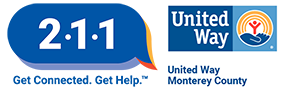 